İÇİNDEKİLERI. BÖLÜM: Okul/Kurum Kimliği	11. Adı	12. Kurum Kodu	13. Telefon Numarası	14. Belgegeçer Numarası	15. Adresi	16. Elektronik Posta Adresi	17. WEB Adresi	18. Okul/Kurumun Amaçları	19. Seviyesi / Türü	110. Öğrenim Şekli	111. Hizmete Giriş Tarihi	112. Müdürleri (Öncekiler Dâhil)	113. Okutulan Yabancı Diller	114. Yıllara Göre Yeni Kayıt Öğrenci Kontenjanı	115. Kurum Açma İzninin Tarih ve Sayısı	116. Öğretime Başlama İzninin Tarih ve Sayısı	117. Kurucusu	118. Kurucu Temsilcisi	1II. BÖLÜM: Okul/Kurumun Genel Özellikleri	21. Okul/Kurumun Tarihçesi	22. Okul/Kurumun Misyonu	23. Okul/Kurumun Vizyonu	3Kendi bölgesinde öncelikle tercih edilen, seçkin üniversitelere her yıl artan sayıyla öğrenci yerleştiren bir eğitim kurumu olmak	34. Değerleri	3•	Okul/Kurumun İlkeleri	35. Okul/Kurumun Çalışanlarının İlkeleri	46. Okul/Kurumun Özellikleri	47. Okul/Kurumun Kayıt-Kabul Şartları TEOG sınavında alınan puan sıralamasına göre	48. Okul/Kurum Yatılı Giriş Şartları Okulumuzu kazanan Kız öğrenciler okulumuzun Pansiyonunda kazanma hakkına sahip olur. Boş kalan kontenjanlar için Milli eğitim Müdürlüğü tarafından tamamlanır.	4III. BÖLÜM: Okul/Kurum Binasının Durumu	51. Binanın Özellikleri	52. İdari Odalar	53. Derslik	54. Kütüphane	55. Atölye, Laboratuvarlar ve BT Sınıfı	56. Spor Salonu	57. Konferans Salonu / Çok Amaçlı Salon	58. Depo, Ambar ve Arşiv	59. Diğer Sosyal Faaliyetler İçin Ayrılmış Olan Yerler	510. Teknolojik Alt Yapı	611. Okul/Kurum Güvenliği	612. Kurum Yerleşim Alanı	613. Katlara Göre Yerleşim Planı	614. Lojman Sayısı	615. Kantin Durumu	616.	617.	6IV. BÖLÜM: Okul/Kurum Pansiyonunun Genel Özellikleri	71. Pansiyonun Tarihçesi	72. Pansiyonun Amaçları İl merkezinde ikamet edecek yeri olmayan ve maddi imkânı olmayan kız öğrencilerin yatma ve gıda ihtiyaçlarını karşılamak	73. Pansiyonun Özellikleri	7V. BÖLÜM: Okul/Kurum Pansiyon Binasının Durumu	81. Binanın Özellikleri	82. Pansiyon Kapasitesi	83. Okullara Göre Barınmakta Olan Öğrenci Sayısı	84. Belletici Öğretmen Oda Sayısı	85. Yemekhane, Etüt ve Dinlenme Salonu	86. İdari Odalar	8VI. BÖLÜM: Öğretmen, Personel ve Öğrenci Sayısı	91. Yönetici Sayısı	92. Genel Bilgi ve Meslek Dersleri Öğretmeni Sayısı	93. Atölye ve Laboratuar Öğretmeni Sayısı	94. Rehberlik Öğretmeni Sayısı	95. Branşlara Göre Öğretmen Sayısı (Yöneticiler Dâhil)	106. Diğer Personel Sayıları	107. Sınıflara Göre Öğrenci Sayıları	118.	119.	1110. Sınıflara Göre Yatılı Öğrenci Sayıları	11Taşınan Yerleşim Yerine Göre Taşımalı Eğitim Öğrenci Sayısı	11İllere Göre Pansiyonda Barınan Öğrenci Sayıları	1211. Yeni Kayıt Öğrenci Sayısı	1212.	1213. Destekleme ve Yetiştirme Kursları	1214. Mezun Öğrenci Sayısı	1315.	1316.	13VII. BÖLÜM: Okul/Kurumun Sorunları ve Çözümü	141. Okul/Kurum Binası İle İlgili Sorunlar	142. Pansiyon Binası İle İlgili Sorunlar	143. Öğretmen ve Yönetici İle İlgili Sorunlar	144. Personelin İle İlgili Sorunlar	145. Adet Kontenjan İle İlgili Sorunlar	146. Okul Kapasitesi İle İlgili Sorunlar	147. Öğrenci Devam-Devamsızlığı İle İlgili Sorunlar	148. Çözülemeyen Diğer Sorunlar	149. Üst Makamlara Öneriler ve Cevapları	14VIII. BÖLÜM: Okul/Kurumun Başarıları	151. Spor Alanındaki Başarılar	152. Sanat Alanındaki Başarılar	163. Ulusal Yarışmalardaki Başarılar	164. Uluslararası Yarışmalardaki Başarılar	165. Ulusal Projeler	166. Uluslararası Projeler	167. Protokoller	168. Disiplin Durumu	169. Ödüller, Teşekkür ve Takdir Belgeleri	1710. Sınıf Tekrarı Yapan Öğrenci Sayısı	17BÖLÜM:
Okul/Kurum KimliğiBÖLÜM:
Okul/Kurumun Genel ÖzellikleriBÖLÜM:
Okul/Kurum Binasının DurumuBÖLÜM:
Okul/Kurum Pansiyonunun Genel ÖzellikleriBÖLÜM:
Okul/Kurum Pansiyon Binasının DurumuBÖLÜM:
Öğretmen, Personel ve Öğrenci SayısıBÖLÜM:
Okul/Kurumun Sorunları ve ÇözümüBÖLÜM:
Okul/Kurumun BaşarılarıT.C.ELAZIĞ VALİLİĞİMehmet Koloğlu Anadolu Lisesi Müdürlüğü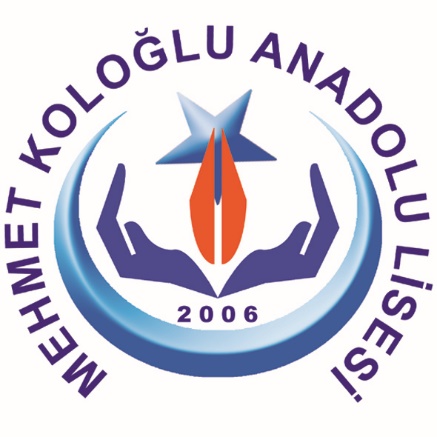 BRİFİNG DOSYASI2023-2024 EĞİTİM VE ÖĞRETİM YILIElazığ, 2024Adı:Mehmet Koloğlu Anadolu LisesiKurum Kodu:964237Telefon Numarası:(0424)248 17 42Belgegeçer Numarası:(0424) 24762 45Adresi:Cumhuriyet Mah. Feti Ahmet Baba Bulvarı Lokman Hekim Sok. No:12 ELAZIĞElektronik Posta Adresi:964237@meb.k12.trWEB Adresi:http://kologluanadolulisesi.meb.k12.tr/Okul/Kurumun Amaçları:Kendi bölgesinde öncelikle tercih edilen, seçkin üniversitelere her yıl artan sayıyla öğrenci yerleştiren bir eğitim kurumu olmak.Seviyesi / Türü:Anadolu LisesiÖğrenim Şekli:Tam GünHizmete Giriş Tarihi:2006Müdürleri
(Öncekiler Dâhil):Okutulan Yabancı Diller:İngilizce -AlmancaYıllara Göre Yeni Kayıt Öğrenci Kontenjanı:Kurum Açma İzninin Tarih ve Sayısı:15/08/2005Öğretime Başlama İzninin Tarih ve Sayısı:15/08/2005Kurucusu:Kurucu Temsilcisi:Okul/Kurumun Tarihçesi         Elazığ’ ın güzide ailelerinden KOLOĞLU Ailesine mensup iş adamlarımız, merhum (Babaları) Mehmet KOLOĞLU Beyefendi ve merhume (Anneleri) Nezihe KOLOĞLU Hanımefendi adına okul ve kız öğrenci yurdu ile çok amaçlı bir spor kompleksi yaparak T.C. Devleti, Millî Eğitim Bakanlığına bağışlamışlardır. Koloğlu ailesinin, hayatta olmayanlarını rahmet, hayatta olanlarını minnetle anıyoruz.Gerek projesi gerekse teknolojik donanımıyla adeta beş yıldızlı bir otel gibi muhteşem bir eser Elazığ’ımıza, ülkemize kazandırılmıştır. Kendilerine minnettarız.Okulumuz Mehmet Koloğlu Anadolu Lisesi 2005–2006 Eğitim Öğretim yılında 180 öğrenci ve 17 öğretmeni ile Çubuk Bey Anadolu Lisesi’nde eğitimini sürdürmüş, 2006–2007 öğretim yılının 20.10.2006 tarihinde Sayın Millî Eğitim Bakanı Doç Dr. Hüseyin ÇELİK, Genel Müdür ve bakanlığımızın üst düzey bürokratları, Sayın Elazığ Milletvekilleri, birçok önemli işadamları, bürokratlar, ulusal ve mahalli basın ile önemli sayıda misafir konuklarla, Koloğlu ailesinden Sayın Veysi KOLOĞLU’ nun da katılımı ile muhteşem bir açılış töreni ile okulumuz yeni binasında eğitim öğretimine Kurucu Müdür Abdurrahman GENÇEL iki Müdür Yardımcısı İsmail GÜNEÇ ve M. Hasbi ÜSTÜNDAĞ 25 öğretmen 360 öğrenci, Kız Yurdunda da 45 öğrenci ile eğitim ve öğretime zevkle, heyecanla başlamış 2011 atama döneminde Müdür Baş Yardımcılığında Sabahattin BAŞBUĞ Müdür Yardımcılığına da yeni atamalarla atanan Müdür Yardımcısı Mustafa KARASU, 48 öğretmen, 718  öğrenci 3 Memur 1 Teknisyen 1 Sözleşmeli Personel 2 hizmetli personel ve 6 adet 4- B personeli ile eğitim öğretimine devam ederken 2011 Eylül ayında Okul Müdürlerinin her 5 yılda bir eğitime yeni bir heyecan katma başarıyı artırtma hedefi ile okulumuza Fatih Anadolu Lisesi Müdürü Sayın Mehmet Nuri GÜLER okul Müdürü olarak atanmış halen okul müdürü olarak devam etmektedir. 2012 Haziran ayında Müdür Baş Yardımcılığına Atatürk Anadolu Lisesinden  Nevzat Metin atanarak görevine başlamıştır. 2013 yılında, Kenan TARAKÇI  Mehmet Akif Ersoy Anadolu lisesinden rotasyon ile oklumuz Müdür Yardımcılığına atandı. 04/02/2015 tarihinde Balakgazi Anadolu Lisesinden Gülsüm BAYRAM okulumuza Müdür Yardımcısı olarak atandı 2019 Haziran ayında okulumuzdaki görevinden ayrıldı Pansiyon Müdür Yardımcılığına 2018 Haziran ayında Tuba TOKGÖZ atandı.  2019 Haziran ayında Okul Müdürü Mehmet Nuri GÜLER görev süresi dolduğundan okulumuzdaki görevinden ayrıldı.2020 Haziran ayında Müdür Baş Yardımcılığına Fatma ÖZER 01/10/2021 okulumuz Rehber öğretmeni Ali ATEŞ Müdür başyardımcısı olarak atandı ve halen görevini devam ettirmektedir.  17 Haziran 2019 tarihinde okul Müdürü olarak Murat Yavuz KAYMAZ atanmış ve halen görevini devam ettirmektedir. 2019 Haziran ayında okulumuz 9 bilgisayar 2000 kitap ile Z-Kütüphane açılmıştır. 2023 itibarı ile okulumuz müdür, müdür başyardımcısı ve üç müdür yardımcısı ile yönetim görevini yürütmektedir.        Şubat 2010 tarihinde Milli Eğitim Bakanlığı –Sağlık Bakanlığı tarafından okulumuz Sağlıklı okul olarak seçilerek “BEYAZ BAYRAK” ile ödüllendirilmiştir ve 2012 Ocak ayında tekrar 2 yıl Beyaz Bayrak ile süre uzatımına gidilmiştir. 2014 yılında okulumuz beyaz bayrağının süresi uzatılmıştır. 2018 yılında 3. Kez Beyaz Bayrak almaya hak kazanmıştır.. 2020 Mayıs ayında okulumuzu yaptıran firma ile okul müdürümüzün görüşmesi sonucu okulun tüm sınıflarda öğrenci masa sıra öğretmen masası ve idari oda mefruşatları, okul giriş misafir kabul alanı, Atatürk köşesi Vizyon Misyon köşesi nöbetçi öğrenci masası, duyuru panoları ses sistemi dolabı  değiştirilmiş, okul bahçesindeki kamelya ısı cam ile çevrilerek kış bahçesi haline dönüştürülmüştür.Okul/Kurumun Misyonu      Biz Mehmet Koloğlu Anadolu Lisesi olarak öğrencilerimizi, Türk Milli Eğitiminin genel amaçları doğrultusunda  yetiştirmek, eğitimi belirtilen hedeflere göre öğrenmelerini sağlamak, onları bilgi ezberlemekten çok bilgiyi kullanabilen, üreten, kişilikli, evrensel ve kültürel değerleri kazanma yolunda gelişim gösteren, çevresiyle etkili iletişim kuran bireyler olarak yetiştirmek için varızOkul/Kurumun Vizyonu Kendi bölgesinde öncelikle tercih edilen, seçkin üniversitelere her yıl artan sayıyla öğrenci yerleştiren bir eğitim kurumu olmakDeğerleri  Okul/Kurumun Ulusal değerlere bağlılık,Atatürk İlkeleri ve İnkılâpları doğrultusunda Atatürk milliyetçiliğine bağlılık,Öz saygı ve insana saygı,Hoşgörü,Emeğe saygı ve başarıyı takdir,Açıklık ve doğruluk,İnsan kaynaklarımıza güven,Hizmet sunduğumuz kişi ve kurumların memnuniyetini ön plânda tutma,Şikâyet etmek yerine çözüm üretme ve uygulama,Toplumsal, kültürel ve sanatsal duyarlılık,Adalet ve özgürlükten yana olma,Ahlâkî değerlere bağlılık,Bilimsellik,Yasa, yönetmelik ve kurumsal düzenlemelere uygunluk,Görev bilinci ve sorumluluğu,Doğaya saygı,Niteliğin nicelikten üstün olduğunu benimseme,Bireylerin inisiyatif kullanması,Alçak gönüllülük,Kaliteyi bir yaşam tarzı olarak benimseme,Değişime açık ve sürekli gelişmeden yana olma,Katılımcı ve paylaşımcı olma, ben yerine biz diyebilmeKurumunu benimseme ve temsil etme,Demokratik tutum ve davranışları özümseyen öğrenci merkezli eğitim anlayışı,Yaratıcılık ve üretkenlik,Paylaşım, dayanışma ve sorun çözmede bireyler ve birimler arasında etkili iletişim,Öğrenen organizasyon olmayı ve bilgiyi paylaşmayı ilke edinme. Öğrenci, veli ve toplum beklentilerine odaklı çalışmaOkul/Kurumun İlkeleriOkula ve derslere zamanında geç kalmadan öğretmenlerin beklediği hazırlıkları yaparak ve okulun kurallarına uygun, temiz, düzgün kıyafet içerisinde gelmek zorundadırlar. Sınıf ve koridorlarda yiyecek ve içeceklerle dolaşılmaz. Sıra gözlerinde bulundurulamaz. 10 dakikalık teneffüslerde tüm ihtiyaçlar giderilebilir.Okul sınırları içinde ve derslerde öğrencinin cep telefonu kullanması ve bulundurması yasaktır. Getirilmesi halinde disiplin işlemi yapılacaktır.
Özellikle kapalı mekânlarda yüksek sesle konuşulmaz ve gürültü yapılamaz
Okul eşyalarına ve diğer öğrencilerin eşyalarına zarar verilmez, izin alınmadan başkalarının eşyaları kullanılmaz.
Çevre temizliğine özen gösterilir, yeşil alanlara zarar verilmez.
Türkçe dilimizi kullanırken kısa öz, ama anlamı ifade etmeye özen gösterilir.Görgü kuralları, adabı muaşeret kuralları öğretilip, istenilir.Veliden yazılı izin dilekçesi olmadan ve okul yönetiminden izin alınmadan, herhangi bir çalışma için okul ders saatleri dışında okulda kalınmaz.Karşısındakinin duygularını incitecek, onları üzecek ve rahatsız edecek davranışlarda bulunulmaz. Örneğin, alay etmek, isim takmak, dedikodu yapmak gibi Dersler için gerekli araç-gereçler eksiksiz getirilir. Ders dışı  malzeme okula getirilemez.
Öğrenci okul tarafından verilen değerlendirme ve bilgilendirme yazılarını zamanında velisine ulaştırmakla yükümlüdür. Aile ve okul ortamında sorumluluk bilinci verilmelidir.Okulumuzdaki eğitim ve öğretim öğrenci merkezli olacaktır. Her öğrenci öğrenebilir. Bu konudaki inancımız sonsuzdur. Bütün öğrencilere öğrenme yollarını öğretmek önceliğimizdir. Okulumuzdaki öğrenci ve öğretmenlerin farklılıklarının okulumuz için bir zenginlik kaynağı olduğunun farkındayız. Öğretmenler eğitim ve öğretim faaliyetlerinde öğrenci velileri ile işbirliği içinde olup, birbirlerini destekleyici tutum içinde bulunacaklardır. Biz zor şartlarda en iyi hizmeti yapmaya çalışanlarız. Bütün öğrencilere öğrenmeyi öğretmek önceliğimizdir. Bu okulda her öğrenci özel ve değerlidir. Öğrencilerimize bir birey olarak saygı duyar ve onları koruyup gözetiriz.Değişim, mükemmeliyete ulaşmada cesaret kazandırır, geçmiş deneyimler ise değişimi göze almada yardım eder. Okul/Kurumun Çalışanlarının İlkeleriOkul/Kurumun Özellikleri Okul toplam  kapalı alanı mevcuttur. İdari ve dersliklerin bulunduğu bina 3 blok 3 kattan oluşmaktadır. Eğitim kompleksimiz 28 adet derslik, 1 adet Fizik laboratuvarı, 1 Kimya-Biyoloji Laboratuvarı 1adet Bilgisayar laboratuvarı, 1adet kütüphane, idari odalardan meydana gelmektedir. 120 kişi kapasiteli yemekhane, 120 öğrenci kapasiteli 3 kat 2 blok 30 odadan oluşan kız öğrenci yurdu, doktor, hemşire, pansuman odalarının bulunduğu revirin mevcut olduğu kız öğrenci yurdu binaları mevcuttur. Kız Öğrenci Yurdunda 1 çamaşırhane, 1 soğuk hava deposu mevcuttur.Okul/Kurumun Kayıt-Kabul Şartları TEOG sınavında alınan puan sıralamasına göre Okul/Kurum Yatılı Giriş Şartları Okulumuzu kazanan Kız öğrenciler okulumuzun Pansiyonunda kazanma hakkına sahip olur. Boş kalan kontenjanlar için Milli eğitim Müdürlüğü tarafından tamamlanır.Binanın Özellikleriİdari OdalarDerslik26Kütüphane 1Atölye, Laboratuvarlar ve BT Sınıfı3Spor SalonuSpor Salonu Yok, Futbol, Voleybol, Koşu için spor kompleksi varKonferans Salonu / Çok Amaçlı Salon1Depo, Ambar ve Arşiv3Diğer Sosyal Faaliyetler İçin Ayrılmış Olan YerlerÇok amaçlı Salon, Voleybol, Basketbol, Tenis, Koşu yapılabilecek Spor alanımızTeknolojik Alt YapıOkul/Kurum GüvenliğiGüvenlik olarak hafatiçi hizmetli personel tarafından gece nöbeti tutularak ve güvenlik kameraları ile güvenlik sağlanıyor. Hafta sonu ise +C ile personel tarafından Cuma akşamından başlayarak Cumartesi ve Pazar günü tam gün olmak şartı ile nöbet işlemi devam ettiriliyor. Ayrıca İlimiz Bahçeli evler Polis Merkezi ile işbirliği yapılarak güvenlik tedbirleri alınmaya çalışıyor. Kurum Yerleşim AlanıKatlara Göre Yerleşim PlanıLojman Sayısı0Kantin Durumu2 ayrı kantin alanımız bulunmaktadır. Kantinimizde öğrencilerimize hijyene uyulmak kaydı ile en iyi şekilde öğlen yemekleri de verilmektedir.Pansiyonun Tarihçesi2006 tarihinde açıldı 120 öğrenci kapasiteli 30 odalı 2 katlı 2 belletmen öğretmen odası 1 idareci odası 1 revir 1 hemşire odası  1 çamaşırhane ve 1 yemekhane mevcuttur.Pansiyonun Amaçları İl merkezinde ikamet edecek yeri olmayan ve maddi imkânı olmayan kız öğrencilerin yatma ve gıda ihtiyaçlarını karşılamakPansiyonun Özellikleri120 kişi kapasiteli yemekhane, 120 öğrenci kapasiteli 3 kat 2 blok 30 odadan oluşan kız öğrenci yurdu, doktor, hemşire, pansuman odalarının bulunduğu revirin mevcut olduğu kız öğrenci yurdu binaları mevcuttur. Kız Öğrenci Yurdunda 1 çamaşırhane, 1 soğuk hava deposu mevcuttur. Doğalgaz ile ısınmalı temizlik ve yemek hazırlama işlemleri hizmet alımı yöntemi ile yapılmaktadır. Belletmenleri ilimizin değişik okullarından temin edilmektedir.Binanın ÖzellikleriPansiyon Kapasitesi 120Okullara Göre Barınmakta Olan Öğrenci SayısıBelletici Öğretmen Oda Sayısı2Yemekhane, Etüt ve Dinlenme Salonu1-2-1İdari Odalar1Yönetici SayısıGenel Bilgi ve Meslek Dersleri Öğretmeni Sayısı(İlgili Okul/Kurumlar)Atölye ve Laboratuar Öğretmeni Sayısı(İlgili Okul/Kurumlar)Rehberlik Öğretmeni Sayısı(İlgili Okul/Kurumlar)Branşlara Göre Öğretmen Sayısı (Yöneticiler Dâhil)Diğer Personel SayılarıSınıflara Göre Öğrenci SayılarıLiseSınıflara Göre Yatılı Öğrenci SayılarıTaşınan Yerleşim Yerine Göre Taşımalı Eğitim Öğrenci SayısıLiseİllere Göre Pansiyonda Barınan Öğrenci SayılarıLiseYeni Kayıt Öğrenci SayısıDestekleme ve Yetiştirme KurslarıMezun Öğrenci SayısıOkul/Kurum Binası İle İlgili SorunlarYalıtım mantolamasında bombeleşmeler var değiştirilmesi gerekiyor.Pansiyon Binası İle İlgili SorunlarÖğretmen ve Yönetici İle İlgili SorunlarPersonelin İle İlgili SorunlarOkulumuz 9500 m2 kapalı alana sahip olup pansiyonda 5 adet hizmet satın alımından işçi çalışmakta okul binamızda ise hiçbir hizmetlimiz bulunmamaktadır. Bir adet kadrolu hizmetlimiz ise pansiyonumuz olduğundan dolayı gece bekçiliği yaptırmaktayız. 28 sınıf 10 koridor 60 adet lavabo olan okulumuzda hiç hizmetli bulunmamakta yaz tatilinde ve okul açılışından itibaren bir buçuk ay süre ile temizliği para ile yaptırtmaktayız. Kasım Ayında İş-Kur personeli verildiğinde temizlik işleri bu personeller tarafından yapılmaktadır. Adet Kontenjan İle İlgili SorunlarOkul Kapasitesi İle İlgili SorunlarÖğrenci Devam-Devamsızlığı İle İlgili SorunlarÇözülemeyen Diğer SorunlarÜst Makamlara Öneriler ve CevaplarıSpor Alanındaki BaşarılarEĞİTİM-ÖĞRETİM YILIETKİLİK / TEMAALAN / DALDERECELER 2010-201118 MART ÇANAKKALE ZAFERİNİ ANMAŞİİRİL İKİNCİLİĞİ 2010-201112 MART İSTİKLAL MARŞININ KABULÜŞİİRİL ÜÇÜNCÜLÜĞÜ 2010-2011SPOR MÜSABAKALRIJUDOİL BİRİNCİLİĞİ 2010-2011SPOR MÜSABAKALRIKORT TENİSİİL BİRİNCİLİĞİ 2010-2011SPOR MÜSABAKALRIBASKETBOL(ERKEK)İL ÜÇÜNCÜLÜĞÜ 2012-2013SPOR MÜSABAKALRIFUTSAL(KIZ)İL ÜÇÜNCÜLÜĞÜ 2012-201310 KASIM ATATÜRK´Ü ANMAŞİİRİL BİRİNCİLİĞİ 2012-201310 KASIM ATATÜRK´Ü ANMAKOMPOZİSYONİL İKİNCİLİĞİ 2012-201329 EKİM CUMHURİYET BAYRAMIKOMPOZİSYONİL ÜÇÜNCÜLÜĞÜ 2012-2013SPOR MÜSABAKALRI YÜZME(50 M SERBEST)İL BİRİNCİLİĞİ  2012-2013SPOR MÜSABAKALRI YÜZME(200 0M SERBEST)İL BİRİNCİLİĞİ  2013-201410 KASIM ATATÜRK´Ü ANMA ŞİİRİL İKİNCİLİĞİ 2013-201410 KASIM ATATÜRK´Ü ANMA KOMPOZİSYONİL BİRİNCİLİĞİ 2022-2023SPOR MÜSABAKALARIBOKSİL BİRİNCİLİĞİ2022-2023SPOR MÜSABAKALARIBOCCEİL ÜÇÜNCÜLÜĞÜ2023-2024SPOR MÜSABAKALARIVOLEYBOL(KIZ)İL BİRİNCİLİĞİ2023-2024SPOR MÜSABAKALARIMASA TENİSİ(KIZ)İL İKİNCİLİĞİ2023-2024SPOR MÜSABAKALARIDART(ERKEK)İL ÜÇÜNCÜLÜĞÜSanat Alanındaki BaşarılarUlusal Yarışmalardaki BaşarılarUluslararası Yarışmalardaki BaşarılarUlusal ProjelerUluslararası ProjelerProtokollerDisiplin DurumuÖdüller, Teşekkür ve Takdir BelgeleriSınıf Tekrarı Yapan Öğrenci Sayısı